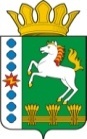 КОНТРОЛЬНО-СЧЕТНЫЙ ОРГАН ШАРЫПОВСКОГО РАЙОНАКрасноярского краяЗаключениена проект Постановления администрации Холмогорского сельсовета «О внесении изменений в постановление администрации Холмогорского сельсовета от 30.10.2013 № 293«Обутверждении муниципальной программы Холмогорского сельсовета «Развитие культуры» на 2014-2016 годы (в ред. от 18.02.2014 № 19-П,  от 23.07.2014 № 166-П)07 октября  2014 год 								       № 74Настоящее экспертное заключение подготовлено Контрольно – счетным органом Шарыповского района на основании ст. 157 Бюджетного  кодекса Российской Федерации, ст. 9 Федерального закона от 07.02.2011 № 6-ФЗ «Об общих принципах организации и деятельности контрольно – счетных органов субъектов Российской Федерации и муниципальных образований», ст. 15 Решения Шарыповского районного Совета депутатов от 20.09.2012 № 31/289р «О внесении изменений и дополнений в Решение Шарыповского районного Совета депутатов от 21.06.2012 № 28/272р «О созданииКонтрольно – счетного органа Шарыповского района» (в ред. от 20.03.2014 № 41/456р), п.1.2. Соглашения от 20.01.2014 «О передаче Контрольно-счетному органу Шарыповского района полномочий Контрольно-счетного органа Холмогорского сельсовета по осуществлению внешнего муниципального финансового контроля».Представленный на экспертизу проект Постановления администрации Холмогорского сельсовета «О внесении изменений в постановление администрации Холмогорского сельсовета от 30.10.2013 № 294 «Об утверждении муниципальной программы Холмогорского сельсовета «Развитие культуры» на 2014-2016 годы (в ред. от 18.02.2014 № 19-П,  от 23.07.2014 № 166-П) направлен в Контрольно – счетный орган Шарыповского района 07 октября 2014 года, разработчиком данного проекта Постановления является администрации Холмогорского сельсовета Шарыповского района.Основанием для разработки муниципальной программы являются:- статья 179 Бюджетного кодекса Российской Федерации;- постановление администрации Холмогорского сельсовета от 29.07.2013 № 207 «Об утверждении Порядка принятия решений о разработке  муниципальных программ Холмогорского сельсовета, их формировании и реализации»;- распоряжение администрации Холмогорского сельсовета от 29.08.2013  № 16 «Об утверждении перечня муниципальных программ Холмогорского сельсовета».Ответственный исполнитель администрация Холмогорского сельсовета.Соисполнители муниципальной программы отсутствуют.Целью Программы является создание условий для развития и реализации культурного и духовного потенциала населения.Мероприятие проведено 07 октября  2014 года.В ходе подготовки заключения Контрольно – счетным органом Шарыповского района были проанализированы следующие материалы:- проект Постановления главы администрации Холмогорского сельсовета «О внесении изменений в постановление администрации Холмогорского сельсовета от 30.10.2013 № 293 «Об утверждении муниципальной программы Холмогорского сельсовета «Развитие культуры» на 2014-2016 годы (в ред. от 18.02.2014 № 19-П, от 23.07.2014 № 166-П);- паспорт муниципальной программы Холмогорского сельсовета «Развитие культуры» на 2014-2016 годы;- проект Решения Холмогорского сельского Совета депутатов от 17.12.2013 № 167-Р «О бюджете поселения на 2014 год и плановый период 2015-2016 годов» (в ред. от 18.02.2014 № 173-Р, от  23.07.2014 № 179-Р).Рассмотрев представленные материалы к проекту Постановления муниципальной программы «Развитие культуры» на 2014-2016 годы установлено следующее:В соответствии с проектом паспорта Программы происходит изменение по строке (пункту) «Ресурсное обеспечение муниципальной программы».После внесения изменений строка  будет читаться:Увеличение  объемов бюджетных ассигнований на реализацию муниципальной программы произошло за счет бюджета Холмогорского сельсовета района в сумме 1 004 622,00 руб.  или на  2,75%.В целях обеспечения комфортных и безопасных условий пребывания граждан в учреждениях культурно-досугового типа  МБУК «Холмогорская ЦКС» выделены денежные средства бюджета поселения в сумме 204 622,00 рублей, в том числе: - 64 200,00 рублей на создание и обслуживание информационного сайта в МБУК «Холмогорская ЦКС»;- 22 270,00 рублей на предоставление субсидии МБУК "Холмогорская ЦКС" на иные цели на восстановительный ремонт автоматической установки пожарной сигнализации в здании филиала "Ажинского СК";	- 45 685,00 рублей на предоставление субсидии МБУК "Холмогорская ЦКС" на иные цели на ограждение территории клуба в д.Усть-Парная;	- 72 467,00 рублей на предоставление субсидии МБУК "Холмогорская ЦКС" на иные цели на замену окон в здании филиала «Берешенского СК».Увеличение бюджетных ассигнований за счет средств, краевого бюджета на обеспечение беспрепятственного доступа к муниципальным учреждениям социальной инфраструктуры в сумме 800 000,00 рублей.В свою очередь было произведено перераспределение суммы бюджетных ассигнований в сумме 108 123,00 рублей с КБК 820 0801 021 1021 611 241 «Региональные выплаты и выплаты, обеспечивающие уровень заработной платы работникам бюджетной сферы не ниже размера минимальной заработной платы (минимального размере оплаты труда)» на КБК 820 0801 021 9299 611 241 предоставление субсидии МБУК "Холмогорская ЦКС" на финансовое обеспечение выполнения муниципального задания.Изменения внесены в паспорт муниципальной программы,  в приложения № 3,5  к паспорту муниципальной программы. Так как, в рамках муниципальной программы предполагается реализация одной подпрограммы  «Народное творчество и культурно - досуговая деятельность» соответственно внесены изменения в паспорт данной подпрограммы  приложения № 1,2   подпрограммы.При проверке правильности планирования и составления проекта Постановления  нарушений не установлено.На основании выше изложенного Контрольно – счетный орган Шарыповского района предлагает администрации Холмогорского сельсовета принять проект Постановления администрации Холмогорского сельсовета «О внесении изменений в постановление администрации Холмогорского сельсовета от 30.10.2013 № 293 «Об утверждении муниципальной программы Холмогорского сельсовета «Развитие культуры» на 2014-2016 годы (в ред. от 18.02.2014 № 19-П, от 23.07.2014 № 166-П).АудиторКонтрольно – счетного органа							И.В. ШмидтИнформация по ресурсному обеспечению программы, в том числе в разбивке по источникам финансирования, по годам реализации программы Предыдущая редакция (Постановление от 23.07.2014  № 166-П)Предлагаемая редакция (проект Постановления)Информация по ресурсному обеспечению программы, в том числе в разбивке по источникам финансирования, по годам реализации программы Планируемое финансирование программы  составляет  36 502 279,00 руб., в том числе за счет средств,краевого бюджета 84 347,00 руб., из них:2014 год –84 347,00 руб.;2015 год – 0,00 руб.;2016 год – 0,00 руб. За счет средств бюджета Холмогорского сельсовета 36  222  932,00 руб., из них:2014 год – 12 343 970,00 руб.;2015 год – 11 939481,00 руб.;2016 год – 11 939481,00 руб.Внебюджетные источники 195  000,00 руб. из них:2014 год – 65 000,00 руб.;2015 год – 65 000,00 руб.;2016 год –  65 000,00 руб.Планируемое финансирование программы  составляет  37 506 901,00 руб., в том числе за счет средств,краевого бюджета 84 347,00 руб., из них:2014 год – 84 347,00 руб.;2015 год – 0,00 руб.;2016 год – 0,00 руб. За счет средств бюджета Холмогорского сельсовета 36  427 554,00 руб., из них:2014 год – 12 548 592,00 руб.;2015 год – 11 939 481,00 руб.;2016 год – 11 939 481,00 руб.Внебюджетные источники 195 000,00 руб. из них:2014 год – 65 000,00 руб.;2015 год – 65 000,00 руб.;2016 год –  65 000,00 руб.